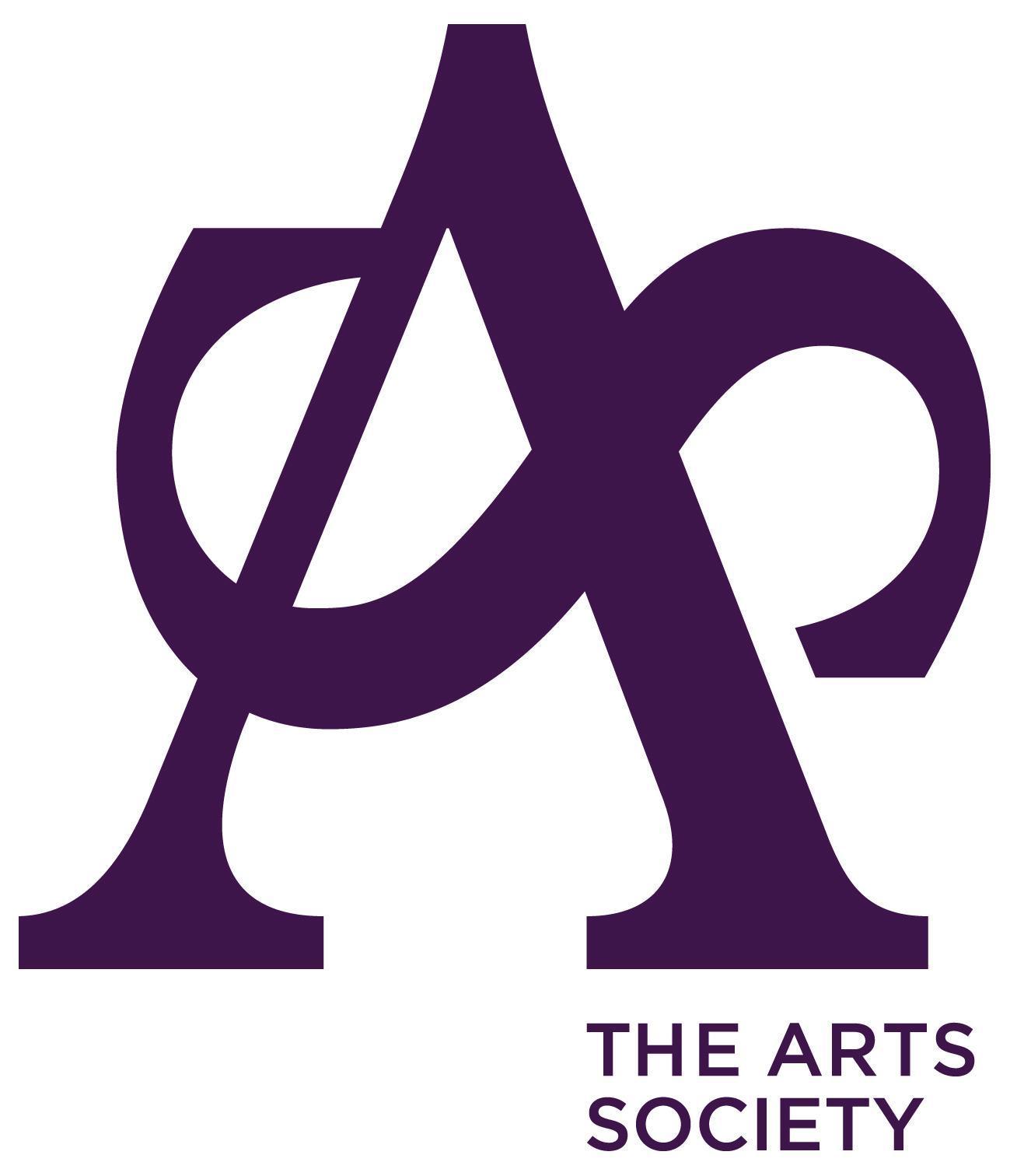 EQUAL OPPORTUNITIES Please complete this form and return if applying for a Trustee role at The Arts Society.EQUAL OPPORTUNITIES STATEMENTThe Arts Society is committed to a policy of Equal Opportunities in across all of its operations including staff and Trustees. One of the aims of this policy is to ensure that discrimination on the grounds or race or sex, or disability is avoided. To ensure the equal opportunities policy is effective, monitoring of applicants will be carried out. This necessitates the collection of information regarding applicants’ gender, marital status, age, ethnic origin, nationality and disability.
To ensure that this policy is fully and fairly monitored would you please complete this form and return it. Information collected will form a confidential statistical record which will not be used for any purpose other supporting Equal Opportunities. The content of the form is treated in strict confidence by the HR team.DATA PROTECTION STATEMENTAccess to this information will be restricted to a limited number of authorised Arts Society staff. I give my consent to this information being processed and stored (by means of a computer database or otherwise) as described above, for the duration of my contract of employment and to fulfil the statutory, or recommended, retention periods when I am no longer an employee of The Arts Society.I confirm that all the information given on this form is complete and correct by signing below.Signature: …… ………………………….      Date: ………………………………………………….MONITORING FORMPlease indicate the option which most closely describes you.GENDERFemale 	Male 		Prefer not to say 	Prefer to self-describe Date of birth:Have you ever been convicted of a criminal offence, other than that of a spent conviction under the Rehabilitation of Offenders Act 1974?	Yes        No   I am 		White – British			White – Irish				                                                                                             		Other White Background				Black or Black British – Caribbean		Mixed – White and Black Caribbean		Black or Black British – African			Mixed – White and Black African		Other Black Background					Asian or Asian British – Indian				Asian or Asian British – Pakistani 	Asian or Asian British - Bangladeshi		Mixed – White and Asian       Chinese or other Ethnic Chinese	Other Asian Background	Other Mixed Background	Other Ethnic Background	Prefer not to sayDisabilityDefinition: The Disability Discrimination Act 1995 defines a disabled person as one who has physical or mental impairment which has substantial and long term adverse effect on their abilities to carry out normal day to day activities.Do you consider yourself to have a disability?		Yes  	    No          Prefer not to say If yes, what is the nature of your disability?………………………………………………………………………………………………………………